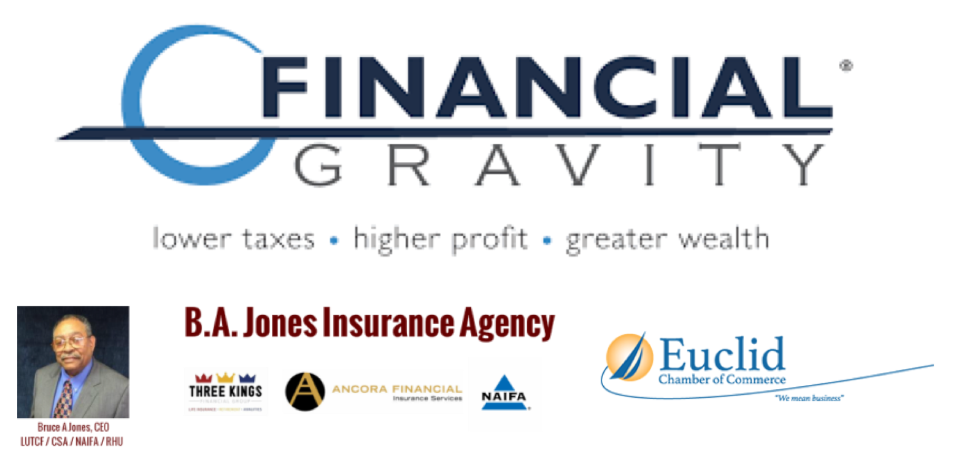 Greetings!Let me introduce myself, I am Bruce Jones with Financial Gravity. We specialize in saving small business owners just like you tens-to-hundreds-of-thousands of dollars annually on taxes. For example Dr. Ron Perkins, orthodontist writes: “No small business owner likes paying taxes. The Financial Gravity team saves me several thousand dollars per year during our annual tax planning sessions. That money goes right to my bottom line and helps me sleep soundly!” We save him $50,000 per year, every year! You ask how? We specialize in Strategic Tax Planning, and search over 70,000 pages of IRS Tax Code to identify the specific legal, moral, and ethical ways you can use the tax code to only pay what you legally owe (almost ALL business owners are overpaying their taxes).But you say, “I already have a CPA!” Awesome! We do the strategic tax planning during the year that helps your CPA give you better numbers at the end of the year! We find the better the CPA is the more they want to work with us to save you as much as possible. Our Tax Blueprint® Assessment is totally free. We guarantee our results! Stop overpaying your taxes! You have absolutely nothing to lose and everything to gain!Take a quick look at this short commercial that further explains why Strategic Tax Planning is the financial foundation that will allow your business to unlock capital and grow. Check it out now at www.getmytaxplan.comBruce Jones25701 N. Lakeland Blvd., Suite 309Euclid, Ohio 44132Office: 216-261-0596   Cell: 216-496-8306Email:  bruce.jones@financialgravity.net